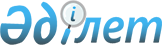 "Қожамберді ауылдық округінің 2020-2022 жылдарға арналған бюджеті туралы" Жаңақорған аудандық мәслихатының 2019 жылғы 30 желтоқсандағы №419 шешіміне өзгерістер енгізу туралыҚызылорда облысы Жаңақорған аудандық мәслихатының 2020 жылғы 30 қарашадағы № 556 шешімі. Қызылорда облысының Әділет департаментінде 2020 жылғы 2 желтоқсанда № 7826 болып тіркелді
      "Қазақстан Республикасының Бюджет кодексі" Қазақстан Респубикасының 2008 жылғы 4 желтоқсандағы кодексінің 109-1-бабының 4-тармағына, "Қазақстан Республикасындағы жергілікті мемлекеттік басқару және өзін-өзі басқару туралы" Қазақстан Респубикасының 2001 жылғы 23 қаңтардағы Заңының 6-бабының 1-тармағының 1) тармақшасына сәйкес Жаңақорған аудандық мәслихаты ШЕШІМ ҚАБЫЛДАДЫ:
      1. "Қожамберді ауылдық округінің 2020-2022 жылдарға арналған бюджеті туралы" Жаңақорған аудандық мәслихатының 2019 жылғы 30 желтоқсандағы № 419 шешіміне (нормативтік құқықтық актілерді мемлекеттік тіркеу Тізілімінде 7138 нөмірімен тіркелген, Қазақстан Республикасының нормативтік құқықтық актілердің эталондық бақылау банкінде 2020 жылғы 14 қаңтарда жарияланған) мынадай өзгерістер енгізілсін: 
      1-тармақ жаңа редакцияда жазылсын:
      "1. Қожамберді ауылдық округінің 2020–2022 жылдарға арналған бюджеті тиісінше 1, 2 және 3-қосымшаларға сәйкес, оның ішінде 2020 жылға мынадай көлемде бекiтiлсiн:
      1) кірістер – 58 551,6 мың теңге; оның ішінде:
      салықтық түсімдер – 763 мың теңге;
      салықтық емес түсімдер – 0;
      негізгі капиталды сатудан түсетін түсімдер – 0;
      трансферттер түсімдері – 57 788,6 мың теңге;
      2) шығындар – 58 551,6 мың теңге;
      3) таза бюджеттік кредит беру – 0:
      бюджеттік кредиттер – 0;
      бюджеттік кредиттерді өтеу – 0;
      4) қаржы активтерімен операциялар бойынша сальдо – 0:
      қаржы активтерін сатып алу – 0;
      мемлекеттік қаржы активтерін сатудан түсетін түсімдер – 0;
      5) бюджет тапшылығы (профициті) – 0;
      6) бюджет тапшылығы қаржыландыру (профицитін пайдалану) – 0.".
      Аталған шешімнің 1-қосымшасы осы шешімнің қосымшасына сәйкес жаңа редакцияда жазылсын.
      2. Осы шешім 2020 жылдың 1 қаңтарынан бастап қолданысқа енгізіледі және ресми жариялауға жатады. Қожамберді ауылдық округінің 2020 жылға арналған бюджеті
					© 2012. Қазақстан Республикасы Әділет министрлігінің «Қазақстан Республикасының Заңнама және құқықтық ақпарат институты» ШЖҚ РМК
				
      Жаңақорған аудандық мәслихатының кезектен тыс LV сессиясының төрағасы 

Р. Кутибаев

      Жаңақорған аудандық мәслихат хатшысы 

Е. Ильясов
Жаңақорған аудандық маслихатының2020 жылғы 30 қарашасы № 556шешіміне қосымшаЖаңақорған аудандық маслихатының2019 жылғы 30 желтоқсандағы №419шешіміне 1-қосымша
Санаты
Санаты
Санаты
Санаты
Санаты
Сомасы, мыңтеңге
Сыныбы
Сыныбы
Сыныбы
Сыныбы
Сомасы, мыңтеңге
Ішкі сыныбы
Ішкі сыныбы
Ішкі сыныбы
Сомасы, мыңтеңге
I. КІРІСТЕР
I. КІРІСТЕР
I. КІРІСТЕР
58 551,6
1
Салықтық түсімдер
Салықтық түсімдер
763
01
Табыс салығы
Табыс салығы
22
2
Жеке табыс салығы
Жеке табыс салығы
22
04
Меншiкке салынатын салықтар
Меншiкке салынатын салықтар
741
1
Мүлiкке салынатын салықтар
Мүлiкке салынатын салықтар
11
3
Жер салығы
Жер салығы
130
4
Көлiк құралдарына салынатын салық
Көлiк құралдарына салынатын салық
600
4
Трансферттер түсімдері
Трансферттер түсімдері
57 788,6
02
Мемлекеттiк басқарудыңжоғары тұрған органдарынан түсетiн трансферттер
Мемлекеттiк басқарудыңжоғары тұрған органдарынан түсетiн трансферттер
57 788,6
3
Аудандардың (облыстықмаңызы бар қаланың) бюджетінен трансферттер
Аудандардың (облыстықмаңызы бар қаланың) бюджетінен трансферттер
57 788,6
Функционалдық топ
Функционалдық топ
Функционалдық топ
Функционалдық топ
Функционалдық топ
Сомасы, мыңтеңге
Функционалдық кіші топ
Функционалдық кіші топ
Функционалдық кіші топ
Функционалдық кіші топ
Сомасы, мыңтеңге
Бюджеттік бағдарламалардың әкімшісі
Бюджеттік бағдарламалардың әкімшісі
Бюджеттік бағдарламалардың әкімшісі
Сомасы, мыңтеңге
Бағдарлама
Бағдарлама
Сомасы, мыңтеңге
Атауы
Сомасы, мыңтеңге
II. ШЫҒЫНДАР
58 551,6
1
Жалпы сипаттағы мемлекеттiк қызметтер
22 538
1
Мемлекеттiк басқарудың жалпы функцияларын орындайтын өкiлдi, атқарушы және басқа органдар
22 538
124
Аудандық маңызы бар қала, ауыл, кент, ауылдық округ әкімінің аппараты
22 538
001
Аудандық маңызы бар қала, ауыл, кент, ауылдық округ әкімінің қызметін қамтамасыз ету жөніндегі қызметтер
21 159
032
Ведомстволық бағыныстағы мемлекеттік мекемелерінің және ұйымдарының күрделі шығыстары
1 379
4
Бiлiм беру
16 368
1
Мектепке дейiнгi тәрбие және оқыту
16 368
124
Аудандық маңызы бар қала, ауыл, кент, ауылдық округ әкімінің аппараты
16 368
004
Мектепке дейінгі тәрбиелеу және оқыту және мектепке дейінгі тәрбиелеу және оқыту ұйымдарында медициналық қызмет көрсетуді ұйымдастыру
16 368
6
Әлеуметтiк көмек және әлеуметтiк қамсыздандыру
1 495
2
Әлеуметтiк көмек
1 495
124
Аудандық маңызы бар қала, ауыл, кент, ауылдық округ әкімінің аппараты
1 495
003
Мұқтаж азаматтарға үйде әлеуметтік көмек көрсету
1 495
7
Тұрғынүй-коммуналдық шаруашылық
 6 281,6
3
Елді-мекендерді көркейту
6 281,6
124
Аудандық маңызы бар қала, ауыл, кент, ауылдық округ әкімінің аппараты
6 281,6
008
Елді мекендерде көшелерді жарықтандыру
 3 696,6
009
Елді мекендердің санитариясын қамтамасызету
265
011
Елді мекендерді абаттандыру мен көгалдандыру
2 320
8
Мәдениет, спорт, туризм және ақпараттық кеңістiк
11 869
1
Мәдениет саласындағы қызмет
11 621
124
Аудандық маңызы бар қала, ауыл, кент, ауылдық округ әкімінің аппараты
11 621
006
Жергілікті деңгейде мәдени-демалыс жұмысын қолдау
11 621
2
Спорт
248
124
Аудандық маңызы бар қала, ауыл, кент, ауылдық округ әкімінің аппараты
248
028
Жергілікті деңгейде денешынықтыру-сауықтыру және спорттық ісшараларды өткізу
248
3. Таза бюджеттік кредит беру
0
4. Қаржы активтерімен жасалатын операциялар бойынша сальдо
0
5. Бюджет тапшылығы (профициті)
0
6. Бюджет тапшылығын қаржыландыру (профицитті пайдалану)
0